Kidzone Risk Minimisation Plan - Anaphylaxis	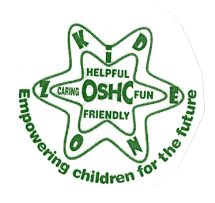 This is our “Risk Minimisation and Communication Plan” for children at risk of Anaphylaxis.The following procedures should be developed in consultation with the parent or guardian and implemented to help protect the child diagnosed at risk of Anaphylaxis from accidental exposure to food allergens.Emergency Contacts:Name: ..................................................................	 Relationship to Child: ...............................................Mobile Number: ................................................	Alternative Contact number: ……………………………….….Name: ................................................................ 	Relationship to Child: ................................................Mobile Number: ................................................	Alternative Contact number: ………………………………….Kidzone is responsible for managing and maintaining regular updates anaphylaxis, sourcing information for Educator(s) to maintain the health and safety of any child at risk of anaphylaxis in care. This includes reviewing all policy documents annually.The parent/guardian is responsible for informing Kidzone Educator(s) of any changes to the child’s risk minimisation plan and asthma medical management plan. These changes must be signed off by the treating doctor annually and a coloured copy, with a current photo of the child attached, provided to the service.Educators will inform all families and the Kidzone community that a child at risk of anaphylaxis is in our care and therefore we are seeking to minimise the any risks identified in their anaphylaxis management plan and the risk minimisation plan, wherever possible.Additional Comments from Parents:I have read the medical Conditions Policy and agree to the terms of the risk management plan. This plan was developed/reviewed on the  __/__/_____.Signature of Parent/Guardian: 									Printed name: 											Signature of Kidzone OSHC Romsey staff member: 						Printed name: 											*Preferred method of communication with Family (please circle) : Meeting/Phone/EmailChild detailsChild detailsSurname: .........................................................  Given names:...........................................................Date of birth: ......../......../........                  Age:...................School:.................................................................................................................................................Communication Plan (Kidzone staff to complete with Parent)